تجلّي عظمة الله في الخلق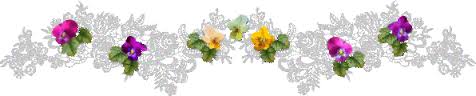 إن الحمد لله نحمده و نستعينه ونستغفره،ونعوذ بالله من شرور أنفسنا وسيئات أعمالنا،من يهده الله فلا مضل له ومن يضلل فلا هادي الله.الحمد لله القائل(وَإِذْ تَأَذَّنَ رَبُّكُمْ لَئِنْ شَكَرْتُمْ لَأَزِيدَنَّكُمْوَلَئِنْ كَفَرْتُمْ إِنَّ عَذَابِي لَشَدِيد)سبحانه واهب النعم ومجريها,وأشكره على جزيل نعمة التي لا تحصى(وَإِنْ تَعُدُّوا نِعْمَتَ اللَّهِ لَا تُحْصُوهَاإِنَّ الْإِنْسَانَ لَظَلُومٌ كَفَّارٌ)وأشهد أن لا إله إلا الله وحده لا شريك له،يُعطي من يشاء بغير حساب، نعمه كثيرة،وخيره عميم، وفضله لا يَنفَد، جواد كريم،برٌّ رحيم، وأشهد أن محمدًا عبده ورسولهالقائل: ((أفلا أكون عبدًا شكورًا))،صلى الله وسلم على نبينا ومُعلِّمنا محمد،أوذي فصبر، وأعطي فشكر،ورضي الله عن أصحابه الصابرين الشاكرينالذين فازوا بالسعادتين في الدنيا والآخرة؛جزاء صبرهم وشكرهم ؛ أحبتي من نعم الله علينا السعادةلكن بعضنا سيموت ولم يجرب شيء اسمه سعادة 
يعلمنا القرآن فيه شيء اسمه ضحكوشيء آخر اسمه سعادةالضحك : لكل أحد حتى الحيوانات تضحك . 
السعادة : ليست لأي أحد إلا لقليل من الناسمن فهموا عظمة الله عز وجل وفهمواكيف يتعامل مع الله يقول الله عز وجل في الضحك :( فَلْيَضْحَكُوا قَلِيلًا وَلْيَبْكُوا كَثِيرًا)
ضحك من الفم والله الجزء العلوي هذاليس به سعادة السعادة بالقلب 
مثال : 
أأتي بك عند مكان وأقول لك طبيعة وشلالاتومناظر غير طبيعيه وحيوانات وأزهاروألوان وأغطي عينك وأصف لك 
أنت رأيت شيء ؟ 
لم تشعر بشيء فقط تسمع شيء أسمه مناظرجميلة لكن مقفل , الله يتكلم عن هذه القضية 
السعادة بالقلب ومن عظمته سبحانه وتعالىلم يجعل أحد يحتاج لتفسير لأجل يفهم 
قول الله عز وجل :( وَمَنْ أَعْرَضَ عَن ذِكْرِي فَإِنَّ لَهُ)
والله لو يسكن في مرقص وبنت تلو بنتوكأس خلفه كأس ويعمل كل شيء والله العظيم . 
) فَإِنَّ لَهُ مَعِيشَةً ضَنكًا)
لأجل ذلك تحاول تسعده بمهرجانات ولا يسعدوتفتح له أغاني جديدة وقنوات جديدة ولا يسعد 
لا يسعد لا فوق الأرض ولا تحت الأرضولا يوم العرضحسناً تعال نرى كيف نسعد إذن ؟ 
سأقول لك خذ ثلاث سِجلات في حياتكوالله خذ سجلات وأكتب في السجل الأولجميع طلباتك وخذ سنة وأنت تكتبهاطلبات التي لك ولأولدك ولأهلك ولزوجكفي عملك في بيتك في مدرستك فيالشارع الذي تريده من الطلبات أكتبه هنا 
خذ سجل ثاني مليون صفحة الذي تريدخذ سجل ثاني وأكتب جميع مخاوفك أي شيءتخاف منه ضعه, خذ سجل ثالث وأكتبعلاقاتك مع الناس 
السؤال : 
لو تحقق لك جميع مطالبك مليون طلبتريد وظيفة حققناها ,تريد ولدك يصبح ضابطوضعنا لك نجوم ووظفناها ووضعنا كل شيء .
لو حققت جميع طلباتك هل ستسعد ؟ 
واحد , إثنين , أربع , عشرة
البقية ماذا يسعدكم ؟
لو كل طلباتكم تحققت 
أكثرنا يقول لو تحققت جميع طلباتيلا أواجه حزن صح ؟ 
تقريباً النص 
سسألك سؤال وسأسأله نفسي هل مرفيك موقفبحياتك يوم من الأيام تمنيت قضيةأما وظيفة أما نقل وأما ترقية المهم أنكتمنيت أمر, ولم يحصل وزعلت وقتها ثم بعدفترة تبين لكأن الحمدلله أنها لم تحصل ,من الذي حصل معه الموقف ؟
أنا أول واحد .
الأغلب حصل معه
ماذا يعني هذا الكلام ؟
معناها أن الاشياء التي طلبتها هي شر لك أصلاًولم يعطك إياها الله عزوجل وتأكدت بعد ذلكأنها كانت شر لك فإن حصلت جميع طلباتكلن تسعد هذا الكلام حق لأن ليس كلامهذا المسكين كلام رب العالمينصح ؟
حسناً مخاوفك هذه كم مرة , كان قضية نقلأو مرض معين أو خراب في سيارة لم تتمنىأنه حصللكن حينما حصل قلت يارب لك الحمد 
أنه حصل , أنا حصل معي . 
هذا معناه ليس كل شيء أنت لا تريده وظننت أنهلو حصل سيكدر سعادتك أن كلامك صح .
يقول الله عز وجل قاعده في القرآنيعطيك الحلول لحياتك( وَعَسَىٰ أَن تَكْرَهُوا شَيْئًا وَهُوَ خَيْرٌ لَّكُمْ ۖ( 
أمر كنت كاتبه بهذه الصحائف أنه خوفيقول الله كنت تكره وتدفع دم قلبك لأجللا يحصل لو علمت ماذا في طيها هذه المحنةلدفعت كل دم قلبكلأجل تأخذه لأنه خير لك 
) وَعَسَىٰ أَن تُحِبُّوا شَيْئًا)
تتمنى وتصلي في الليل وتقول يارب حقق لي هذا(وَهُوَ شَرٌّ لَّكُمْ )
لو تعلم لقلت يارب ليته بيني وبينه أمداً بعيداً 
إذن يفهمك الله سبحانه وتعالى في ختام الآية(وَاللَّهُ يَعْلَمُ وَأَنتُمْ لَا تَعْلَمُونَ )
إذاً كيف السعادة بما أن القضية ليست قضيةتحقيق طلبات ولا دفع مخاوف .
تريد أعطيك عرض أفضل من هذا ؟ 
أفضل من هذا كله والله العظيم بنص القرآنبه عرض يضمن لي ولك السعادة أصولها
أن يحقق لك ماهو كل طلباتك لأن أكثرهالن ترضيكثم تدرك أنها كانت شر لا بليمر على صحائفالطلبات جميعها ويعطيككل ماهو أفضل خير لك 
ويمر على صحائف المخاوف ويزيل عنككل ماهو أسوأ وشر لك , أما أي أمرشكْله خير لك وهو شر يزيله الله عنك 
أما علاقاتك , فكم علاقة تمنينا أنها لم تكن
فيمر على علاقاتك فلا يعطيك لن تدرك بعدأنها غلط فيمر على علاقاتك فكل ماينفعكيعطيك إياهاوكل مالا ينفعك يصرفه عنك 
حتى علاقتك ليس بأهل الأرض بل علاقتكبأهل السماء كما جاء في البخاري :يحبك جبريل ومكائيل وإسرافيل وحملة العرشوالسجد الذين أطأت السماء من ثقلهم 
كيف ممكن أجد هذه الطريقه ؟
ممكن أجد هذه الطريقة وهذه النتيجة ؟ 
والله ممكن تحصل هذه النتيجة إذا فهمتأن ليس عقلك البشري وعقلي هم الأن الذينيختارون ويعرفون أين مصلحتهم أبدأ معك ؟
الذي مقتنع أن السعادة في القلب يرفع يده ؟
لأجل لا نتعب أنفسنا نريد نشتغل بالقلب 
نحن إشتغلنا مع إبليس كثير وبسهوله يضحك عليوعليك بسهولة , يقول لك :دخن , تدخنأريد أترك.. لاتستطيع فقط كلمة !لاتستطيع !
ما أستطيع؟
أنا أستطعت أطيعك وأنت لم تعطيني شيءكيف لا أستطيع أطيع رب العالمينوهو أعطاني كل شيء !
أنا أستطعت أطيعك وأنت لم تعدني بشيء كله كذب( يَعِدُهُمْ وَيُمَنِّيهِمْ ۖ وَمَا يَعِدُهُمُ الشَّيْطَانُ إِلَّا غُرُورًا )
أنا بعد المحاضرة أقوم وأطيع اللهالذي وعدنيبكل شيء وعدني أن أجلس فيمكان لايرد لي طلب 
) لَهُمْ مَا يَشَاءُونَ فِيهَا وَلَدَيْنَا مَزِيدٌ )
) وَفِيهَا مَا تَشْتَهِيهِ الْأَنفُسُ وَتَلَذُّالْأَعْيُنُ ۖ وَأَنتُمْ فِيهَا خَالِدُونَ )
أستطيع؟
نعم أستطيع
وإبليس يضحك ويقول لا تستطيع !
تعال نرى بما أن السعادة في القلب لماذالم تصل للأن؟ما الأمر الذي ضمنه الله عز وجللي إذا وصل لقلبي أسعد , ماهو ؟
ضمن لك الله أربع أمور أحبتي نستطيع واللهنستطيعنحن نعيش كله ضحك نضحك من الفمنريد نضحك من القلب
نريد نعمل مثل ماعمل شيخ الاسلام :
حينما أغلقوا عليه السجن , أكثرنا حافظالقضية تعال نرى تعال نراها من جهة ثانية ..
فكر بها في السجن قال مايفعل أعدائي بيماذا يريدون هؤلاء ؟يريدون يضيقون صدريلأجل قفلو الباب يقول: أنا جنتي في صدريلا تستطيع تقفل أبواب قلبي أنا سعادتي هنا 
ليس بتلفزيون يتقفل لأجل يضيق صدري
وليس سعادتي بأغنية أسمعها أو إذاعة أسمعهاخلاص أبعدتها عني 
أنا سعادتي وجنتي وبستاني في صدري 
أنا سجني خلوة , أنتم لو مافتحتم البابأنا بيدي أقفل البابوأسعد لحظات بينيوبين ربي فإذا تطردوني أنا نفسي سياحةأن مخلوق لغرض وأشتغل عليه الذي هو قلبي 
) وَمَا خَلَقْتُ الْجِنَّ وَالْإِنسَ إِلَّا لِيَعْبُدُونِ )
تعال نعبده قفلت علي الباب أو فتحت الباب 
حسناً نفسك !
وقال وقتلي شهادة أنا أشتغل جميعه لأجلألقى رب العالمين ماذا ستعملون؟ 
هذا الأنسان يريد يشتغل كيف تزعله,لاتستطيع تزعله ؟
بل مثل محمد عليه الصلاة والسلام ,في أحلك الظروف 
يقول لو أن أحد أطلع .
قال : لا تحزن .
سبحان الله ! 
كيف ما أحزن العالم سيقطعونا !
لا تحزن أن الله معنا .
فيه علاقة أنت قاعد تحس بشيءالنبي عليه الصلا والسلام لا يكذب لا يقوللا تحزن وهو حزين 
حسناً ما الذي أسعدك 
لأجل ذلك الله سبحانه وتعالى قال :( لَّقَدْ كَانَ لَكُمْ فِي رَسُولِ اللَّهِ أُسْوَةٌ حَسَنَة )
يقول أريدك تصبح مثله لا تحزن في أحلك الظروف .
يأتي الأعرابي للنبي عليه الصلاة والسلام نائمويضع السيف على رأسه يقول : من يمنعك مني ؟ 
الذي قالها ماتحتاج تفكير ! الله 
ممكن نصل لهذه المرحلة ؟ 
ممكن , مانزل القرآن إلا لأجل نصل للمرحلة هذه(مَا أَنزَلْنَا عَلَيْكَ الْقُرْآنَ لِتَشْقَىٰ )
إذاً لماذا؟
لتسعد , نعم 
حسناً لماذا نزل القرآن ومانسعد ؟ 
تعال أنا وأنت وظيفتنا اليوم نحل هذه القضيةنريد نخرج من هذا المكان 
ونعرف كيف نشتغل على هذا القلب ,ونعرفنطرد إبليس من هذا المكان,ونعرف أنه كذب علينا قال : 
مركز الكلى لا تذهب له , قل إلا سأذهب لهقال إذهب للعيون , قل لا أنا شغلي كله هنا 
أنا تابعتك في كل شيء , كيف نسعد ؟
ذكر الله ووعدك بأربع أمور الأربع الأمور هذههي التي نحن نتعب عليه طول حياتناوللأن لم نجدها إلا من رحم اللهاللهم أجعلنا منهم 
الأربع الأمور هذه أن الله يضمن لك منه ؟ 
العظيم جل في علاه .. الذي إذا أراد شيء فعله( إِنَّمَا قَوْلُنَا لِشَيْءٍ إِذَا أَرَدْنَاه )
إذا أردناه .
) أَنْ نَقُولَ لَهُ كُنْ فَيَكُونُ( 
الأربع الأمور هذه التي وعدك إياها لا يخلفالميعاد سبحانه ,وعدك أن يضمن لقلبكماهو لعينك لأن لو أنت حزين لو لبستأحسن النظاراتلم تسعد لو وحده حزينهوألبست أجمل فستان بمليون ريال لن تسعد,لأن القضية القلب
ضمن لك أن لا تخاف من أي شيء مهما صارتالظروف تصبح مثل إبراهيم عليه السلام لا في القدر 
) فَاتَّبِعُوا مِلَّةَ إِبْرَاهِيمَ حَنِيفًا وَمَا كَانَ مِنَ الْمُشْرِكِينَ)ضمن لك أن لا تخاف .
ولا تحزن .أخرج الحزن من قلبك ,تصبح تشعر بالسعادةمن القلبليس لأجل الأشياء التي بالخارج
ضمن لك ما تزل , لا يأتي يوم عندك غبشفي الرؤيةلا تعلم أين تذهب ومختبط 
وأنك لا تشقى .. تكون فرحان طوال الوقت 
كل هذه الأربعة بخطوة واحدة فقطلكن مستعدين نعملها بجد ؟
إذا لم نجربها لا تقل لم أسعد لأنك لن تسعد ابداًولن أسعد ابداً , والله العظيم لو المهرجانالذي من قليل في بيوتنا كل يوم ليس فقط في الصوم 
وتحضر أربعين واحد مهرج عندك والله لا تشعروالله لأن الله عظيم إذا حكم الله فأنتهت القضية 
كيف أجد الأربع أمور ؟ دعونا نراها
نحن نقرأ قرآن صح ؟ 
ومنا من حفظ القرآن 
الله لم يقل هم القرآن 
قال لأجل تجدها ليس قراءة 
القراءة هذه وسيلة للجزء العلوي 
لم يقل من سمع أو حفظ هذا كله جزء علويووسائل لكن مثل هذه القضية فيها تجبر قال( أَمْ عَلَىٰ قُلُوبٍ )
) كِتَابٌ أَنزَلْنَاهُ إِلَيْكَ مُبَارَكٌ )
لماذا؟ 
(لِّيَدَّبَّرُوا آيَاتِهِ( 
حسناً هو يقرأ , ويسمع , يحفظ ,جميل 
لكن ليست ليدبروا !
ولأن يشعر بطعمه , قال الله عزوجلإختار قضية وحده والله لو أجهد نفسي وإياك 
على فعلها أقسم بالله تحقق لك كل المطالبالتي فيها الخير لك وأزال كل المساؤيالتي فيها شر لكويصلح لك جميع علاقاتكغصب عن الناس ونحبه غصب عنه ,غصبوالله يستطيع مين الذي جعله غصب ؟ 
العزيز جل في علاه 
حسناً تعال نرى ماهي الخطوه هذه ؟ 
(فَمَن تَبِعَ هُدَايَ)
أتبع !
مابه يارب ؟ 
) فَلَا خَوْفٌ عَلَيْهِمْ وَلَا هُمْ يَحْزَنُونَ )
حتى في أحلك الظروف وأشد المواقفلو تتقطع السموات تأتيه الملائكة( لاَ خَوْفٌ عَلَيْكُمْ وَلاَ أَنتُمْ تَحْزَنُونَ )
) نَحْنُ أَوْلِيَاؤُكُمْ فِي الْحَيَاةِ الدُّنْيَا )
نحن كنا معكم في الدنيا لا تخافون لأن الله أرسلنا . 
وفي الأخرة ؟ 
(وَفِي الْآَخِرَةِ وَلَكُمْ فِيهَا مَا تَشْتَهِي أَنْفُسُكُمْ وَلَكُمْ فِيهَامَا تَدَّعُونَ * نُزُلًا مِنْ غَفُورٍ رَحِيمٍ )
كيف غفر لنا(وَإِنِّي لَغَفَّارٌ لِمَنْ تَابَ وَآمَنَ )
كلها إتباع( وَعَمِلَ صَالِحًا )
إذن إتبع( ثُمَّ اهْتَدَىٰ )
حسناً هذه( فَلَا خَوْفٌ عَلَيْهِمْ وَلَا هُمْ يَحْزَنُونَ )( لَا يَحْزُنُهُمُ الْفَزَعُ الْأَكْبَرُ)
هناك في أسوأ حالة وهؤلاء لايحزنهم الفزع الأكبر( وَهُم مِّن فَزَعٍ يَوْمَئِذٍ آمِنُونَ )
فضمن الله له الأمن في كل مكان , وبث السعادةفي كل مكان, ثم قال في الأية الأخرى( فَمَنِ اتَّبَعَ هُدَايَ فَلَا يَضِلُّ وَلَا يَشْقَىٰ )
إذن القضية الأن نأخذها وحده وحده إتبعنالا تبحث عن السعادة!
لايأتي أحياناً تسمع آية في رمضان أو في أي مكانثم تقول سبحان الله ثم تذهب لبيتكموتقول لا إله إلا الله قرأ الأمام اليوم آية كأنيأول مره أسمعها ,حصل ؟
حصل والله معي ,وحصل مع كثير من غيري 
تجدك لا تستطيع وعاجز أن تعبر وأن الآيةهذي قرأتها وسمعتها كثير ويمكن تكون حفظتها 
لكن اليوم جاءت بقلبك فكنت عاجز عنالتعبير آية وحدهتقول لا إله إلا الله كيف واللهكأني أول مرة 
المفترض القرآن كله نشعر كذا 
لكن القلب أنفتح قليل ذوقك الله آية جعلك عاجزأنك تعبر عنها المفترض كل القرآن بآياته ينزلما الذي جعله لا ينزل ؟
لو قلنا لابد سعاده القلب ولابد يدخل القرآن القلب
تعال نرى لماذا لا يدخل ؟أكثرنا يقول لماذا لا يدخل ؟
لماذا نقرأ القرآن ولا نفهم ؟ 
لماذا نسمع ولا نفهم ؟
القضية ليس قضية تحتاج لكتب تفسيروالله لا تحتاج لكتب تفسير القضية تتعلق بي وبك 
ما القضية ؟ 
تريد ترى لماذا ؟ 
أكثرنا يقول لماذا ؟ 
لماذا لم يفهم؟ 
اسألك سؤالين سألتها نفسي إلى اليومأحتاج اسألها نفسي كل يوم 
دعني أسأل نفسي بصوت عالي 
السؤال الأول: 
لماذا نفهم القرآن ؟
لماذا تريد أن تفهم القرآن ؟
تسمع أحد يفكر تقول يا الله ,أتمنى أفهم القرآنمثل هذا أسأل نفسك وسأسأل نفسي : 
لماذا تريد تكون مثل هذا ؟إذا قلت أريد أفهم لأجل أفهم الناس .
أقول : لن يفهمك الله عز وجل أن تستفيد منه 
إذا قلت لا أنا أريد أفهم لأجل أتبع لأجلأصل لسعادة القلب وأكون من السعداء لا خوفعلي ولا أحزن ولا أظل ولا أشقى 
أقول : نعم ممتاز .
عطني السؤال الثاني :
هل مافهمته طبقته ؟ 
هل الذي فهمناه طبقناه ؟
إذا الذي فهمته لم تطبقه !
أقول لك : لن تفهم أكثر, لكن طبق ماتفهميفهمك الله مالا تفهم تلقاك تشعر بالآيات كثيروتقول كأني أول مره اسمعهالأن الله سبحانه وتعالى قال آيات مفهومة : 
) قُل لِّلْمُؤْمِنِينَ يَغُضُّوا مِنْ أَبْصَارِهِمْ )
هذه آية للجميع إذاً لم يطبقها مايفهمك الله مالم تفهم 
طبق ماتفهم وجاهد نفسك القضية تستاهل ؟
والله تستاهل .
لأن لايوجد أحد يظمن لك الأمور الأربعة هذهالتي لك ولي سنين نبحث عنها ولم نجدهايعطيك إياها بمجرد هذه المجاهدة 
لا تكتف نفسك مع إبليس إتبع هذا الكلام دع عندكهدف أن تحصل أن أتبع هذا القرآن ..
تجد في كل يوم أنك بمتعة تزيد طبق ماتفهميفهمك الله مالم تفهم, حسناً لماذا لا نفهم من الأصل ؟ 
يقول الله عز وجل :( وَمَنْ أَظْلَمُ مِمَّن ذُكِّرَ بِآيَاتِ رَبِّهِ)
ذُكر هنا وذُكر هناك وقرأ ورأى الآياتلكن ردة الفعل لدية باردة( وَمَنْ أَظْلَمُ مِمَّن ذُكِّرَ بِآيَاتِ رَبِّهِ )وقف ردة فعله بارده 
(فَأَعْرَضَ عَنْهَا وَنَسِيَ)
كان يقرأ( قُل لِّلْمُؤْمِنِينَ يَغُضُّوا مِنْ أَبْصَارِهِمْ( 
يقول جزاكم الله خير على النصيحة مازال عنده lbcومازال ينظر للفتيات ليس هناك شيء يمنعهإلا شيء واحد فقط أن الفتاة التي أمامه يكونمعها أخيها أو أبيها ضعيف ,اللهم يارب قونا في ديننا . 
صديت وجهك لأجل أخيها ؟ 
ماذا أعطاك أخيها ؟
أعطاك كلى ؟ حركك وغيرك معاق ؟ 
شق بصرك وغيرك أعمى ؟لا 
لكنك خفت منهم ولم تخف من رب العالمين 
كيف تقف عند رب العالمين ؟ 
وكيف أقف عند رب العالمين ؟ 
فقال الله عز وجل :( وَمَنْ أَظْلَمُ مِمَّن ذُكِّرَ بِآيَاتِ رَبِّهِ فَأَعْرَضَعَنْهَا وَنَسِيَ مَا قَدَّمَتْ يَدَاهُ ۚ )
ما النتيجة ؟ 
(إِنَّا جَعَلْنَا عَلَىٰ قُلُوبِهِمْ أَكِنَّةً)
بما أن هذا مكان السعادة وهذا مكان إستقبالالقرآن سنقفله ودعه يسعى بأعضائه جميعها ولا يسعد

) إِنَّا جَعَلْنَا عَلَىٰ قُلُوبِهِمْ أَكِنَّةً أَن )ماذا يقرأوه ؟ 
لا , سيقرأ من الفاتحة إلى الناس 
أن يحفظوه ؟
لا سيحفظ من الفاتحة للناس 
أن يسمعوه ؟ تجده يسمع في السيارة وفي الراديوفي كل مكان إذاً أن ماذا؟ 
) أَن يَفْقَهُوهُ )
يجعله لا يشعر بطعم القرآن ولا يعرف مامعنى القرآنولا يتلذذ فقط يقرأ لأجل يقفل المصحف 
يصبح الإحساس 
يحتاج أناشيد يسمعها هذه على مستواه لأنها لن تصل لقلبه 
القلب يريد شيء جامد , جامد يسعدك 
جامد يضمن لك حياة( كَذَٰلِكَ لِنُثَبِّتَ بِهِ فُؤَادَكَ ۖ)
لأجل ذلك العالم تنتكس كثير( لِنُثَبِّتَ بِهِ فُؤَادَكَ )
هذا القرآن يعلمني وإياك أساسيات الحياةكيف نعيش قسم بالله في أصعب الظروفوتضحك فقال الله عز وجل أن كل ماأخذت على قدرالأشياء التي تسمعها وتطنش وتعرض على قدرتقسي قلبك وإذا انقبض قلبك إذهب أبحث عن سعادةوالله لن تجدها مثل الذي يقفل عينيه تريده يفك لا يرى 
تقول له : أسمع بالسعادة سماع حسناً كيف ؟
تفتح علي الدنيا بمصراعيها 
يقول الله سبحانه وتعالى :( وَلَوْ أَنَّهُمْ )
أنظر بعدها لم يقل قرؤا, لم يقل سمعوا,لم يقل حفظو 
) وَلَوْ أَنَّهُمْ فَعَلُوا )هذه مشكلتنا نسمع ونطنش ,ونقول أين السعادة, والله ظنك 
) وَلَوْ أَنَّهُمْ فَعَلُوا مَا يُوعَظُونَ بِهِ )
ما نوعظ به ؟
) يَا أَيُّهَا النَّاسُ قَدْ جَاءَتْكُم مَّوْعِظَةٌ مِّن رَّبِّكُمْ )
هذا نوعظ به( ذَٰلِكُمْ يُوعَظُ بِهِ مَن كَانَ يُؤْمِنُ بِاللَّهِ وَالْيَوْمِ الْآخِرِ )
(وَلَوْ أَنَّهُمْ فَعَلُوا مَا يُوعَظُونَ بِهِ )
حسناً لو جاهدت نفسي يارب من اليوم 
وكل ماسمعت آية( قُل لِّلْمُؤْمِنِينَ يَغُضُّوا مِنْ أَبْصَارِهِمْ )
حاولت وأن أخفقت رجعت مره أخرى أحاولوأرجع أحاول وأفعل كل ماتريد وجاهدت نفسي 
ما المقابل ؟
ماهي وعود إبليس , خذ وعودمالك الملك العظيم جل في علاه
(وَلَوْ أَنَّهُمْ فَعَلُوا مَا يُوعَظُونَ بِهِ لَكَانَ )
خذ الوعد( لَكَانَ خَيْرًا )
خيراً لمن لله ؟
الله غني عن العالمين , هو العظيم سبحانه وتعالى
إذن الخير لمن ؟
الكسبان الضعيف الذي جالس يغير تحت 
(لَكَانَ خَيْرًا لَّهُمْ وَأَشَدَّ تَثْبِيتًا * وَإِذًا لَّآتَيْنَاهُم )
كل هذا لأجل سوا أمر أتبع من الخير أن لا خوفعليك وآمنك فوق الأرض وتحت الأرضويوم العرضمن الخير لا تظل ولا تشقى ولا تحزن 
(وَلَوْ أَنَّهُمْ فَعَلُوا مَا يُوعَظُونَ بِهِ لَكَانَخَيْرًا لَّهُمْ وَأَشَدَّ تَثْبِيتًا* وَإِذًا لَّآتَيْنَاهُم مِّن لَّدُنَّا )
والله هذه الكلمة لوحدها تكفي .لم يقل يعينك على أحد يعطيك لا ,قال أنا أعطيك من لدنيمن هو سبحانه ؟ 
هو القائل جل في علاهلو أن أولكم 
ليس طلباتك لوحدك
لو أن أولكم وآخركم وإنسكم وجنكم قاموافي صعيد واحد فسألوني ،فأعطيت كل واحد مسألتهما نقص ذلك مما عندي إلا كما ينقصالمخيط إذا أدخل البحر يقول هو :( وَإِذًا لَّآتَيْنَاهُم مِّن لَّدُنَّا أَجْرًا عَظِيمًا)
والله من لدنا تكفي فما بالك إذا قال أجرا(وَلَهَدَيْنَاهُمْ صِرَاطًا مُّسْتَقِيمًا )
ليس لديهم غبش في الرؤية 
(وَإِذًا لَّآتَيْنَاهُم مِّن لَّدُنَّا أَجْرًا عَظِيمًا *وَلَهَدَيْنَاهُمْ صِرَاطًا مُّسْتَقِيمًا *وَمَن يُطِعِ اللَّهَ وَالرَّسُول)
لم يقل يحب جميعنا نحب 
لا إلا من رحم الله , تعال نقرأ تعال نذوق لا نخدعأنفسنا ثم نقول أن الله غفور رحيم وأنتهت القضية , لا 
الله شديد العقاب قال( إِنَّ رَحْمَتَ اللَّهِ قَرِيبٌ )
من من ؟
(مِّنَ الْمُحْسِنِينَ )
نحن منهم ؟إذا قال لك غفور رحيم .
) وَرَحْمَتِي وَسِعَتْ كُلَّ شَيْءٍ ۚ فَسَأَكْتُبُهَا لِلَّذِينَ يَتَّقُونَ )
هل نحن منهم ؟
لم يقل المتقين إن الله غفور رحيم 
لم يقل للمحسنين إن الله غفور رحيم 
لكن وجد الناس الذين يعملون الذي يريدمنهم ياربي هؤلاء المتقون ؟ قال 
( فَسَأَكْتُبُهَا لِلَّذِينَ يَتَّقُونَ )
ماذا يعملون؟ 
(وَيُؤْتُونَ الزَّكَاةَ وَالَّذِينَ هُم بِآيَاتِنَا يُؤْمِنُونَ)
كيف نعرف جميعهم يقولون نحن مؤمنون ؟
كيف نعرف أكمل الآيات ؟) الَّذِينَ يَتَّبِعُونَ الرَّسُولَ النَّبِيَّ الْأُمِّيَّ )
هناك أناس تقول أخرجه أمام الناس هذاعكس محمد صل الله عليه وسلم لكنه مسلم 
عكس محمد عليه السلام !
تريد أشرح لك من هو محمد عليه الصلاة والسلام ؟
لكن هذا عكس هذا ترى ثوبه طويل يسحبوثوب النبي عليه الصلاة والسلام فوق الكعب .
هذا عمل بلحيته جميع الأشكال إلا هديالنبي عليه الصلاة والسلام`.
هذا يتكلم عكس هدي النبي عليه الصلاة والسلامهذا ممكن يقلد أي أحد إلا النبي عليه الصلاة والسلام 
تسأله : يقول أفضل واحد النبي عليه الصلاة والسلامهذا هنا لكن في قلبه هناك أناس كثير أفضلمن النبي عليه الصلاة والسلام .
دعونا نفكر كيف نأخذ هذه العطايا من رب العالمينالمعادلة سهله 
حينما تبدأ في الأتباع , أول أمر تحدده أين المشكلة ؟
المشكلة القلب
ثم تبدأ بحلها , حلها القرآن, القرآن لم يصل !
ما يصل لأجل قال النبي عليه الصلاة والسلام( تعرض الفتن على القلوب كالحصير عوداً عوداًفأي قلب أشربها)
سوداء , سوداء , سوداء حتى قفل قلبه لم يعد يدخل القرآن 
تكون القلوب على قلبين , نحن نريد اليوم نرجعنفتح هذه القلوب بماذا ؟ 
بالإتباع , وأربع خطوات .
خذ هذه الخطوات بلغها أهلك , بلغها كل من تحببعد هذه المعادلة التي تحل جميع المشاكلتحقق لك مطالبك, تزيل عنك مخاوفك ,تصلح لك علاقاتك ,المعادلة( رَّضِيَ اللَّهُ عَنْهُمْ وَرَضُوا عَنْهُ )
أنت تشتغل على رضي الله عنهم وأنا اشتغل عليهارضوا عنه أتركه لله عز وجل .
للعظيم الذي يعلم من طلباتك ماهو خير يعطيكويعلم ماهو يرضيك حتى مني ومنك
الله يعرف ماذا يرضيك في أولادك , قد يغير مسارإبنك لأنه يريد فيه خير
الدليل في القرآن , القرآن ممتلئ 
جاءوا موسى عليه السلام ومعه الخضريركبان في السفينه لو قلت لك وأنت واقفأنظر السفن تتحرك من الشاطئ كل السفن لاتخرقهذه السفينة الواحدة لحالها تخرق 
تركب فيها أو لا ؟أحد سيركب بها ؟ 
الذي سيركب يرفع يده ؟
وهي ستخرق جميعنا لن نركب ونكتبها أين ؟في صحائف المخاوف مانريدها لو مانسافر, صح ؟
كم سفينة رجعت ؟
كل السفن الباقية أموال مكسية فوق الخسارة الماديةيأخذ كل سفينة هذه خسارة مادية, لكن غصبا ؟
خسارة نفسية .
هؤلاء لا مادية ولا نفسية أصلحوا اللوح ورجعوا 
أنظر ليس كل شيء أنت تكرهه أتركهذا الأمر لله عز وجل العبرة بكمال النهاياتلا بنقص البدايات فأنت لا تشغل نفسك بالذي يرضيكهذا أتركه على الله عز وجل 
الأن أنا وأنت يكون عندنا هدف نرضي الله عز وجل
رأيت منديل طايح أبعده , أنا لدي هدف أسلم علىالناس السلام عليكم ورحمة الله وبركاته 
لم يرد علي أنا أتزود لدي هدف أكسب 30 حسنة 
السلام عليكم ورحمة الله وبركاته 
أي أمر , سأسمح لأحد يمر من أماميعندي هدف أعظم( وَقُولُوا لِلنَّاسِ حُسْنًا )
) فَمَنْ عَفَا وَأَصْلَحَ فَأَجْرُهُ عَلَى اللَّهِ )
" إماطة الأذى عن الطريق صدقة "
أنا مشغول , أنت خلاص دعك مشغولأقسم بالله يعطيك أشياء لم تكن تفكر أن فيه أحد منالناس يحصلها بالدنيا 
ختاماً :
كيف أبدأ ؟
كيف نبدأ الأن ؟أكثرنا عرف أن السعادة بالقلب
وعرف أن هناك مشكلة بينه وبين القرآنالذي هو مصدر للسعادة.
(مَا أَنزَلْنَا عَلَيْكَ الْقُرْآنَ لِتَشْقَى)
عرفنا أن مشاكلنا بسبب ذنوبنافيا رب يا رحمن يا رحيم يا غفّار اغفر لنا ذنوبناكبيرها وصغيرها أولها وآخرها وتب علينا إنك أنت التواب الرحيموآخر دعوانا أن الحمد لله رب العالمينللاستماع للمحاضرة صوتيّاً :http://www.abdelmohsen.com/play-136.htmlإن كان من خطأ فمنّا والشيطان , وما كان من صواب فمن الله وحده.